Informatika – Mgr. I.Pazderová         Jméno, třída: ________________________Distanční výuka – 5. ročníkyUčivo na týden od 6.4. do 9.4. 2021Téma: Základní počítačová sestavaPopište obrázek.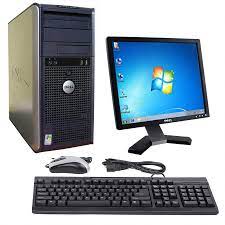 Co vše můžeme k počítači ještě připojit? Zapište.…………………………………….…………………………………….…………………………………………………………………………